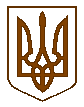 Баришівська селищна рада                                                                                                                                Броварського районуКиївської області                            			 VIII скликання						    Р І Ш Е Н Н Я	       26.02.2021                                                                             № 281-06-08      Про внесення  змін  та  перегляд         	відсотку  орендної  плати  до договоруоренди  земельної  ділянки  від  01.07.2019                   зареєстрованого  в відділі  державної  реєстрації	                       Баришівської селищної ради Київської областівід  27.01.2020 № 35265374 укладеного з СФГ «ОЛЕРОМ»        На підставі ст.93 Земельного кодексу України, ст.26  Закону  України «Про місцеве самоврядування в Україні»,    розглянувши заяву голови СФГ «ОЛЕРОМ»Опехи Ю.Г.(смт Баришівка вул.Березанська, 7 кв.6) про перегляд відсотку орендної плати до договору оренди земельної  ділянки, в зв’язку з значним підвищенням нормативної грошової оцінки , враховуючи пропозиції комісії з питань  регулювання  земельних ресурсів та відносин, містобудування та архітектури охорони довкілля та благоустрою населених пунктів    селищна рада 				       в и р і ш и л а:       1.Внести наступні зміни до договору оренди земельної ділянки між  Баришівською селищною радою та СФГ «ОЛЕРОМ» від  01.07.2019           зареєстрованого  в відділі  державної  реєстрації  Баришівської селищної ради Київської області від 27.01.2020 № 35265374. Кадастровий  номер земельної ділянки 3220286100:16:074:0495 для ведення товарного сільськогосподарського  виробництва , а саме:      2. Залишити відсоток орендної плати за земельну ділянку в  с.Перемога, вул.Ядлівська, 11-А, на територіїї Перемозького старостинського округу Броварського району Київської області,    площею 0,4700 га, яка перебуває в оренді СФГ «ОЛЕРОМ»  в розмірі 5 %  від  нормативно грошової  оцінки  землі.       2.1.Викласти  п. 5 розділу 3 «Об’єкт оренди» в такій  редакції: «Нормативна грошова оцінка земельної  ділянки, яка передається в оренду становить  631644,73 (шістсот тридцять одна тисяча шістсот сорок чотири грн. 73  коп.)».      2.2.Викласти пункти  9; 11 розділу  5  «Орендна  плата»  договору  в такій  редакції:«Орендна  плата вноситься орендарем у формі та розмірі 5 %  від нормативної грошової оцінки землі, що становить    31582,23 грн.( тридцять одна тисяча п’ятсот вісімдесят дві  грн. 23 коп.)  у  рік».«Орендна плата вноситься  в такі строки:  щомісячно  в сумі 2631,85 грн. ( дві тисячі шістсот тридцять одна грн. 85коп.)  протягом 30 календарних днів, наступних за останнім календарним днем (податкового)місяця».      3.Всі  інші  пункти  договору  залишити  без  змін.     4.Оприлюднити  рішення на офіційному веб-сайті Баришівської селищної ради.     5.Контроль за виконанням рішення покласти на постійну комісію з питань       регулювання  земельних ресурсів та відносин, містобудування та архітектури охорони довкілля та благоустрою населених пунктів.         Селищний   голова                                               Олександр ВАРЕНІЧЕНКО                                         